	Vážená pani starostka, Vážený pán starosta,							Vážený pán primátorVáš list/ zo dňa		Naše číslo		Vybavuje/linka	Nové Zámky				2022/447793		Mgr.Kočišová		14.11.2022VecInflačná pomoc II. - informácia a žiadosť o spoluprácuDňom 29.10.2022 nadobudlo účinnosť Nariadenie vlády SR č. 353/2022 Z. z., ktorým sa mení a dopĺňa Nariadenie vlády SR č. 103/2020 Z. z. o niektorých opatreniach v oblasti dotácií v pôsobnosti Ministerstva práce, sociálnych vecí a rodiny Slovenskej republiky v čase mimoriadnej situácie, núdzového stavu alebo výnimočného stavu vyhláseného v súvislosti s ochorením COVID-19 v znení neskorších predpisov (ďalej len „nariadenie“). Cieľom novely nariadenia je finančne prispieť najzraniteľnejším skupinám osôb na pokrytie zvýšených výdavkov na bývanie, energie, stravu a pod. Nariadenie je súčasťou inflačnej pomoci a je jedným z nástrojov na zmiernenie následkov vysokej inflácie.	Suma jednorazovej dotácie je vo výške 100 Eur.Formou žiadostí je možné požiadať o tieto jednorazové dotácie:Jednorazová dotácia vo výške 100 eur pre nezaopatrené dieťa, na ktoré je určená vyživovacia povinnosť rozhodnutím súdu najviac vo výške 150 eurDotácia je určená nezaopatreným deťom, ktorým bola vykonateľným rozhodnutím súdu určená vyživovacia povinnosť nižšia ako 150 Eur. Žiadateľom o dotáciu je fyzická osoba (rodič dieťaťa/plnoleté nezaopatrené dieťa), ktorá je prijímateľom súdom určeného výživného. Žiadateľ je povinný k žiadosti predložiť posledné rozhodnutie súdu o určení vyživovacej povinnosti. Rodič viacerých maloletých detí so súdom určenou vyživovacou povinnosťou podáva len jednu žiadosť za všetky svoje maloleté deti, na ktoré bola určená vyživovacia povinnosť nižšia ako 150 Eur. Úrad pri posúdení nároku na dotáciu neskúma, či si povinná osoba plní resp. neplní svoju vyživovaciu povinnosť, ani či je úradom poskytované náhradné výživné.-2-Jednorazová dotácia vo výške 100 eur pre plnoletú fyzickú osobu, ktorej v období od 30. apríla 2020 do 31. októbra 2022 z dôvodu nadobudnutia plnoletosti zaniklo zverenie do starostlivosti nahrádzajúcej starostlivosť rodičovŽiadateľom o dotáciu je plnoletá fyzická osoba, ktorá bola rozhodnutím súdu zverená do:osobnej starostlivosti inej fyzickej osoby než rodiča alebopestúnskej starostlivosti aleboporučníctva, ak sa poručník osobne staral o dieťa alebostarostlivosti rozhodnutím súdu nariadením neodkladného opatrenia, ak súd konal o zverení do náhradnej starostlivosti podľa bodu 1. – 3. a tejto fyzickej osobe v období od 30.apríla 2020 do 31.októbra 2022 z dôvodu nadobudnutia plnoletosti zaniklo zverenie do náhradnej starostlivosti.Jednorazová dotácia vo výške 100 Eur pre plnoletú fyzickú osobu, pre ktorú sa v období od 30. apríla 2020 do 31. októbra 2022 vykonávali opatrenia sociálnoprávnej ochrany detí a sociálnej kurately v centre pre deti a rodiny na základe rozhodnutia súdu pobytovou formou, s výnimkou výkonu resocializačného programuŽiadateľom o dotáciu je plnoletá fyzická osoba, ktorej bola rozhodnutím súdu pobytovou formou poskytovaná starostlivosť v centre pre deti a rodiny, a táto jej bola ukončená dovŕšením plnoletosti (t. j. plnoletá osoba opustila centrum dovŕšením 18 roku veku) alebo sa  v posudzovanom období ukončilo poskytovanie starostlivosti na základe dohody medzi mladým dospelým a centrom.Žiadateľ nie je povinný k žiadosti predkladať podporné doklady. Poskytovanie dotácií na podporu humanitárnej pomoci Žiadateľom o dotáciu na podporu humanitárnej pomoci je fyzická osoba s trvalým alebo prechodným pobytom v SR. Úrad poskytne dotáciu na základe žiadosti podanej do 31.12.2022  osobne alebo poštou na príslušný úrad práce, sociálnych vecí a rodiny podľa trvalého/prechodného pobytu; elektronickými prostriedkami (e-mailom podpísanú vo forme scanu) - bez kvalifikovaného elektronického podpisu, doplnenie žiadosti v listinnej podobe sa nevyžaduje. Na žiadosti podané po 31.12.2022 sa nebude prihliadať. Príslušný úrad po posúdení žiadosti na dotáciu a splnení podmienok vystaví Oznámenie o schválení jednorazovej dotácie na podporu humanitárnej pomoci pre fyzickú osobu. 
V prípade neúplnej žiadosti o dotáciu (neuvedenie požadovaných údajov a skutočností), úrad o predloženej žiadosti nebude ďalej konať a bude informovať žiadateľa o neschválení jednorazovej dotácie na podporu humanitárnej pomoci pre fyzickú osobu -3-Vzhľadom na uvedené vás žiadame o spoluprácu pri poskytovaní informácií ohľadom inflačnej pomoci. ÚPSVR Nové Zámky Vám v prílohe zasiela leták s informáciami o inflačnej pomoci, zároveň si Vás  dovoľuje  požiadať o zverejnenie predmetného letáku a informovanie občanov prostredníctvom Vám dostupných informačných (komunikačných) kanálov (webové stránky obce, mesta, sociálne siete, atď.)Ďakujeme za spoluprácu, s pozdravomIng. Rudolf Hlavács, MBA							          riaditeľ úraduPrílohy: leták			Telefón			IČO		Internet			E-mail+421352440500		30794536	www.upsvar.sk/nz	              	Renata.Kocisova@upsvr.gov.sk Úrad práce, sociálnych vecí a rodiny Nové ZámkyF. Kapisztóryho 1, 940 02  Nové Zámky 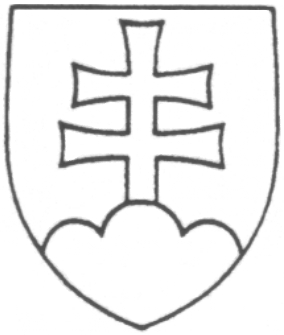 